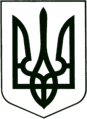 УКРАЇНА
          МОГИЛІВ-ПОДІЛЬСЬКА МІСЬКА РАДА
        ВІННИЦЬКОЇ ОБЛАСТІР І Ш Е Н Н Я  №336Про затвердження оновленого списку присяжних, які будуть залучатися для розгляду і вирішення справ у Могилів-Подільському міськрайонному судіКеруючись ст. 26 Закону України «Про місцеве самоврядування в Україні», Законом України «Про внесення змін до деяких законодавчих актів України», у зв`язку з прийняттям Кримінального процесуального кодексу України» зі змінами, ст. 65 Закону України «Про судоустрій і статус суддів», розглянувши лист Територіального управління Державної судової адміністрації України у Вінницькій області з поданням про затвердження списків присяжних від 21.10.2016 р. № 02-30/2938,- міська рада ВИРІШИЛА:Затвердити оновлений список присяжних в кількості 15 чоловік, які будуть залучатися для розгляду і вирішення справ у Могилів-Подільському міськрайонному суді Вінницької області, згідно з додатком.Рішення 43 сесії міської ради 6 скликання від 09.09.2014 року №1023«Про затвердження списку присяжних, які будуть залучатися для розгляду і вирішення справ у Могилів-Подільському міськрайонному суді» вважати таким, що втратило чинність.Дане рішення направити до Могилів-Подільського міськрайонного суду Вінницької області та до Територіального управління Державної судової адміністрації у Вінницькій області.Дане рішення опублікувати в місцевій газеті «Краяни».Контроль за виконанням даного рішення покласти на керуючого справами виконкому Горбатюка Р.В. та на постійну комісію міської ради з питань законності, правопорядку, реформування земельних відносин, охорони довкілля, депутатської діяльності та етики (Якубовська Л.О.).             Міський голова                                                           П. БровкоДодаток до рішення 11 сесії міської ради 7 скликання від 15.12.2016 року №336Списокприсяжних Могилів-Подільського міськрайонного суду Вінницької області				Секретар міської ради                                                                                М. ГоцулякВід 15.12.2016 р.11 сесії7 скликання№з/пП.І.Б.Дата народженняМісце роботи, посадаМісце проживання1.Чічірко Любов Іванівна__________р.головний інженерМогилів-Подільського МКП «Житловокомунгосп»проспект _____________, ___, кв. __, м. Могилів-Подільський, Вінницька область2.Войтович Валерій Васильович__________р.викладач суспільних дисциплін Могилів-Подільського монтажно-економічного коледжупроспект __________________, ___, м. Могилів-Подільський, Вінницька область3.Королюк Олена Павлівна__________р.завідуюча бібліотекою КУ «Могилів-Подільська окружна лікарня інтенсивного лікування»вул. ________, ___, корп. ___, кв.___, м. Могилів-Подільський, Вінницька область4.Гусак Наталія Володимирівна__________р.завідувач дошкільного навчального закладу №2 «Гармонія»вул. __________, ________, кв.____, м. Могилів-Подільський, Вінницька область5.Ліщенко Валентина Іванівна__________р.економіст ПАТ «Поділля»вул. ____________, буд.___, кв.___, селище Сонячне, м. Могилева –Подільського, Вінницької області6.Флуд Валентин Григорович__________р.приватний підприємецьвул. __________, _____, м. Могилів-Подільський, Вінницька область7.НикулякАндрій Анатолійович__________р.начальник лабораторії КТЗ ТОВ ЗПК «Тандем»вул. _______________, ____ кв.____,м. Могилів-Подільський, Вінницька область8.СтратійчукІгор Павлович__________р.головний інженер МКП «Водоканал»вул. ________________, ___, кв.___ м. Могилів-Подільський, Вінницька область9.ЛавренчукВолодимир Миколайович__________р.приватний підприємецьпровулок _________________,___, м. Могилів-Подільський, Вінницька область10.Арнатовський Віктор Сергійович__________р. тимчасово не працюєвул. _____________, ___, м. Могилів – Подільський, Вінницька область11.Іванець Сергій Миколайович__________р.директор НВК №3проспект ____________, ___, кв.___, м. Могилів – Подільський, Вінницька область12.Талмазан  Світлана Миколаївна__________р.пенсіонервул. ________________, ___, кв. ___, м. Могилів -  Подільський, Вінницька область13.Катриченко  Геннадій Петрович__________р.тимчасово не працюєвул. _______________, ___, кв. ___, м. Могилів–Подільський, Вінницька область14.Тютюнник Анатолій Іванович__________р.директор гімназії вул. ____________, ___, м. Могилів – Подільський, Вінницька область15.Дуднік Володимир Васильович__________р.тимчасово не працюєвул. ____________, ___, кв. ___, м. Могилів – Подільський, Вінницька область